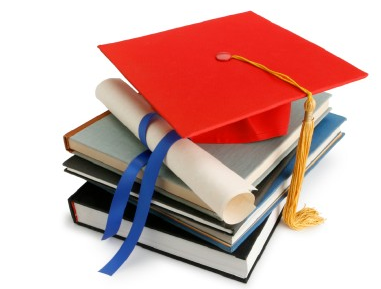 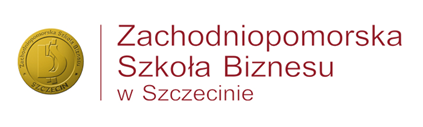      Formularz ZgłoszeniowyKONKURS NA NAJLEPSZĄ PRACĘ DYPLOMOWĄ W ZACHODNIOPMORSKIEJ SZKOLE BIZNESUEDYCJA XIII – ROK AKADEMICKI 2018/2019Imię i nazwisko uczestnika:  ………………………………………………………………………….Adres do korespondencji: .....................................................................................................................Telefon kontaktowy:  …………………………….. e-mail: ……………………………………….…Tytuł pracy licencjackiej/inżynierskiej/ magisterskiej: ……………………………………………………………………………………………………………Wydział/ kierunek: ………………………………………………………………………………..….Nazwisko Promotora: …………………………………………………………….Data obrony pracy licencjackiej/inżynierskiej/magisterskiej: ...................................................Oceny pracy: promotorska …………………………….recenzenta .................................Uzasadnienie/rekomendacja zgłoszenia pracy licencjackiej/inżynierskiej/magisterskiej do konkursu przez Promotora:…………………………………………………………………………………………………………………………………………………………………………………………………………………………………………………………………………………………………………………………………………………………………………………………………………………………………………………………………………………………………………………………………………………………………………………………………………………………………………………………………………………………………………………………………………………………………………………………......................................						        		....................................podpis Dyplomanta 								podpis PromotoraZgłoszenie prosimy przesłać do dnia  25.09.2019 r. na adres:Zachodniopomorska Szkoła Biznesu ul. Żołnierska 5371-210 SzczecinDziekanat – P. Ewa Kluz